Stangers 22 LRCCI® Stinger® isn’t just a great load for pinning down varmints. It’s also been one of the top choices of YouTube shooting sensation 22plinkster. That’s why we’ve introduced special-edition “Stangers”—loads named for his signature drawl. Like the original, Stangers’ 32-grain copper-plated hollow-point bullet leaves the muzzle at 1,640 fps and provide CCI’s legendary precision and accuracy.Features & BenefitsSpecial-edition 22plinkster packaging32-grain copper-plated hollow point1,640 fps muzzle velocityLoaded within industry standard pressuresAnchors varmints fastPart No.	Description	UPC	MSRP50100CC	22 LR 32-grain CPHP Stangers 1,640 fps,100-count	6-04544-65788-3	$16.99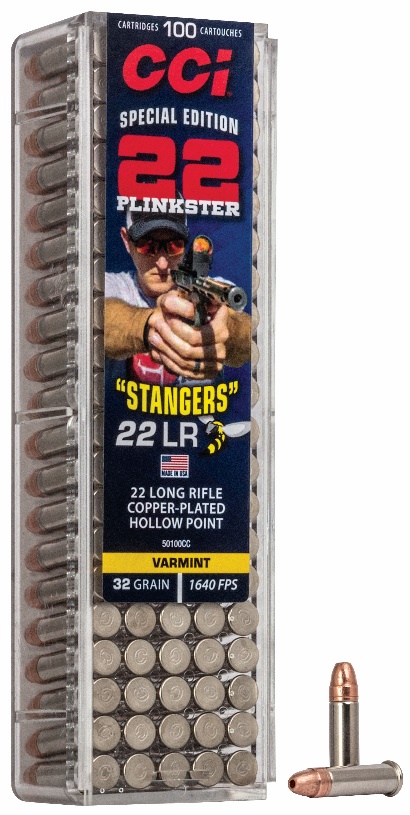 